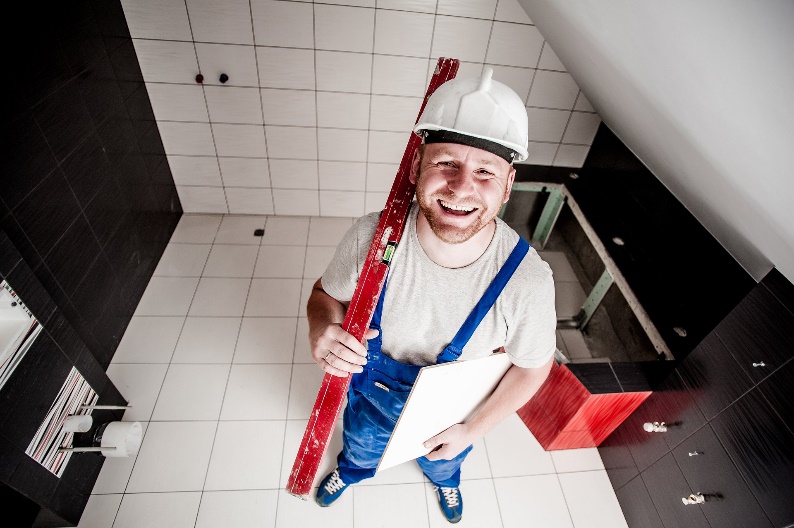 Katuosoite 50 a 4 70100 Kuopio0501234567etunimi.sukunimi@sposti.fiAjokortti: B, auto käytettävissäOSAAMINENKerro tässä omalla tavallasi ydinosaamisestasi ja millainen olet työntekijänä. Tuo esiin vahvuutesi. Esimerkki: Olen kokenut rakennusalan ammattilainen ja erikoistunut märkätilojen rakentamiseen ja asentamiseen. Olen myös työskennellyt uudisrakennus- ja saneeraustyömailla niin pientalo-, kerrostalo- kuin julkitilakohteissa.  TYÖKOKEMUSMärkätila-asentaja				06/2011 - 12/2018Sepon saneeraus Ky, Kuopio- purkutyöt - vedeneristykset ja laatoitusRakennusmies				05/1998 - 11/2010Rakennustalo Oy- kerrostalojen rakentaminen perustuksista kattorakenteisiin- julkisten tilojen saneerausrakentaminenKOULUTUSRakennusalan perustutkinto				1997Savon ammatti- ja aikuisopisto, KuopioLUPAKORTIT JA LISÄKOULUTUSMärkätila-asentajan henkilösertifikaattikoulutus		2013Työturvallisuuskortti				voimassa 5/2022Tulityökortti					voimassa 5/2022MUUT TAIDOTTietotekniset taidot	Kohtalaiset taidot, käytän tietokonetta vapaa-ajalla, esim. netti ja sähköposti.Kielitaito		Englanti - perustaidot, keskustelut työmaalla sujuuSUOSITTELIJATTyömaamestari Maija Miettinen, Rakennustalo Oy, 044-7654321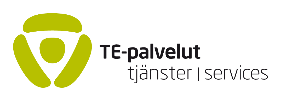 